Palestinian Central Bureau of Statistics (PCBS)Decrease in the consumer price index in Palestine as a result of the decrease in the prices of fresh and dried vegetables, eggs, potatoes, and fresh chicken During May, 05/2023The overall Consumer Price Index CPI for Palestine during May 2023 recorded a decrease by 0.26% compared with April 2023 (0.31% in the West Bank**, 0.24% in Gaza Strip, and with a slight decrease by 0.04% in Jerusalem J1*). The changes in Palestinian CPI during May 2023 were traced back to changes in prices of the following expenditure sub groups compared with previous month: The Palestinian CPI during May 2023 increased by 3.86% compared with May 2022 (4.33% in the West Bank**, 3.62% in Jerusalem J1*, and by 2.51% in Gaza Strip).Notes:*Data represent those parts of Jerusalem, which were annexed by Israeli Occupation in 1967.**Data exclude those parts of Jerusalem, which were annexed by Israeli Occupation in 1967.The prices of goods and services were collected in New Israeli Shekels (NIS).  The monthly average exchange rate of the US Dollar during May 2023 is (3.67 NIS/$).Please note that the press release in English is brief compared to the Arabic version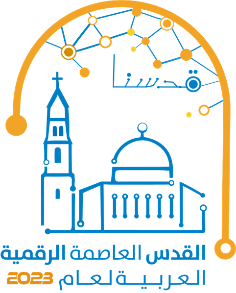 Sub GroupsPercent ChangeDried Vegetables- 16.93%Eggs- 6.47%Potatoes- 6.39%Fresh Vegetables- 5.98%Fresh Chicken- 3.70%Fresh Fruits+ 3.59%Fresh Meat+ 1.03%